1	IntroductionAt the kind invitation of the United States Administration, this letter is to announce that the 2024 meetings of Working Parties 3J, 3K, 3L, and 3M will take place in Denver, Colorado, USA from 29 May to 7 June 2024. The schedule is indicated below:2	Programme of the meetingDraft agendas for the meetings are contained in Annex 1. The status of texts assigned to the Working Parties can be found on: https://www.itu.int/md/R23-SG03-C-0001/en
(Document will be available soon)The Working Parties will conduct their work in English.3	VenueThe meeting will take place at:The Curtis: A DoubleTree Hotel by Hilton1405 Curtis StreetDenver, CO 80202For further information see Annex 2.4	ContributionsContributions will be processed according to the provisions laid down in Resolution ITU-R 1-9.The deadline for reception of contributions not requiring translation* (including Revisions, Addenda and Corrigenda to contributions) is twelve calendar days (1600 hours UTC) prior to the start of the meeting (see table above). Submissions received later than these deadlines cannot be accepted. Resolution ITU-R 1 provides that contributions which are not available to participants at the opening of the meeting cannot be considered.Members are encouraged to submit their contributions as early as possible and to provide a contact name and email address to facilitate the discussion (cf.§ A2.2.4.4 of Resolution ITU-R 1).Participants are requested to submit contributions by email to: rsg3@itu.intA copy of each contribution should also be sent to the Chair of the relevant Working Party and to the Chair of Study Group 3. Their addresses can be found on: http://www.itu.int/go/rwp3j/chhttp://www.itu.int/go/rwp3k/chhttp://www.itu.int/go/rwp3l/chhttp://www.itu.int/go/rwp3m/chhttp://itu.int/go/ITU-R/SG3/Chair5	DocumentsContributions will be posted “as received” within one working day on the Working Party webpages established for this purpose. The official versions will be posted on http://www.itu.int/ITU-R/go/rsg3/en (see “contributions” of the relevant Working Party) within three working days.Wireless LAN facilities will be available in all the meeting rooms. All participants are kindly requested to download the documents from the above website before the meeting starts to avoid congestion of the wireless LAN network.Participants will need to bring their WLAN-capable notebook computers to the paperless meetings.6	Remote participationEvent registered participants can access remote participation meeting sessions from the webpage:https://www.itu.int/en/events/Pages/Virtual-Sessions.aspxRemote participation connections will become available 30 minutes before the starting time of each session.Meeting rooms at the venue do not allow for the audio integration of the remote participation platform with the room audio system. Therefore, in-person participants are required to connect to the remote participation platform to hear interventions of remote participants. Consequently, in-person participants need to bring a good quality wired headset with integrated microphone for use during all meetings. The use of wireless headsets is strongly discouraged.7	WebcastAn audio webcast of the proceedings of Working Party plenary meeting sessions will not be provided.8	RegistrationParticipants must first complete a mandatory online registration form and submit their registration request for approval by the corresponding Designated Focal Points (DFPs). Participants require an ITU account for this purpose and are strongly encouraged to register early and to indicate if they intend to attend the meeting in person or remotely. The list of ITU-R DFPs (TIES protected) as well as detailed information on this event registration system can be found at:www.itu.int/en/ITU-R/information/eventsFor further questions relating to this Circular Letter, please contact Mr David Botha, Study Group 3 Counsellor, at david.botha@itu.int.Mario ManiewiczDirectorAnnexes: 2ANNEX 1Draft agenda for the meeting of Working Party 3J(Denver, 29 May – 7 June 2024)1	Opening remarks2	Approval of the agenda3	Report of the previous meeting of Working Party 3J (Document 3J/301 of 2019-2023 study period)4	Outcome of CPM27-1 of interest to WP 3J5	Working structure and document assignment6	Any other business	C. RIVA
	Chair, Working Party 3JDocumentation relevant to the meeting of Working Party 3JQuestions assigned to the Working Party: http://www.itu.int/ITU-R/go/que-rwp3j/en Working Party 3J Chair’s ReportContributions to agenda items, received in accordance with Resolution ITU-R 1-9.Draft agenda for the meeting of Working Party 3K(Denver, 29 May – 7 June 2024)1	Opening remarks2	Approval of the agenda3	Report of the previous meeting of Working Party 3K (Document 3K/335 of 2019-2023 study period)4	Outcome of CPM27-1 of interest to WP 3K5	Working structure and document assignment6	Any other business	P. MCKENNA
	Chair, Working Party 3KDocumentation relevant to the meeting of Working Party 3KQuestions assigned to the Working Party: http://www.itu.int/ITU-R/go/que-rwp3k/en Working Party 3K Chair’s ReportContributions to agenda items, received in accordance with Resolution ITU-R 1-9.
Draft agenda for the meeting of Working Party 3L(Denver, 29 May – 7 June 2024)1	Opening remarks2	Approval of the agenda3	Report of the previous meeting of Working Party 3L (Document 3L/112 of 2019-2023 study period)4	Outcome of CPM27-1 of interest to WP 3L5	Working structure and document assignment6	Any other business	A. CANAVITSAS
	Acting Chair, Working Party 3LDocumentation relevant to the meeting of Working Party 3LQuestions assigned to the Working Party: http://www.itu.int/ITU-R/go/que-rwp3l/enWorking Party 3L Chair’s ReportContributions to agenda items, received in accordance with Resolution ITU-R 1-9.Draft agenda for the meeting of Working Party 3M(Denver, 29 May – 7 June 2024)1	Opening remarks2	Approval of the agenda3	Report of the previous meeting of Working Party 3M (Document 3M/449 of 2029-2023 study period)4	Outcome of CPM27-1 of interest to WP 3M5	Working structure and document assignment6	Any other business	R. RUDD
	Acting Chair, Working Party 3MDocumentation relevant to the meeting of Working Party 3M Questions assigned to the Working Party: http://www.itu.int/ITU-R/go/que-rwp3m/enWorking Party 3M Chair’s ReportContributions to agenda items, received in accordance with Resolution ITU-R 1-9.ANNEX 2Additional information for the block meetings of the 
Working Parties of Study Group 31	IntroductionThe United States Administration is pleased to welcome the participants to the 2024 meeting ITU-R Working Party 3 (29 May – 07 June 2024). This Annex provides both information on the meeting and guidance to the delegates for their stay in Denver, Colorado, USA. 2	Meeting venueThe meeting will be held at:	The Curtis: A DoubleTree by Hilton	1405 Curtis Street	Denver, CO 80202 USA 	Phone: +1 303 571 0300	Email: info@thecurtis.com	Website: https://www.thecurtis.com/ 3	Hotel accommodationA room block has been set aside for ITU delegates at a discounted rate. Reservations made within this room block using the designated reservation method have a substantially reduced daily room rate and include amenities such as complimentary internet in the sleeping room. In order to facilitate the meeting, the hosts have guaranteed a certain number of room nights at the designated hotel. Delegates are encouraged to utilize the meeting hotel to avoid difficulty for the hosts. Cutoff date: NOTE – Reservations must be made by 6 May 2024. Please make every effort to book your rooms as early as possible. The room block may sell out prior to the cutoff date. Because there are other major conferences and conventions occurring during the time of the meeting, delegates are encouraged to respect this deadline. Please use the dedicated Hilton reservations link provided below for the Working Party Meetings when making your reservations, referencing the special code “ITU-R”. https://www.hilton.com/en/book/reservation/deeplink/?ctyhocn=DENCHDT&groupCode=CDTIT1&arrivaldate=2024-05-27&departuredate=2024-06-06&cid=OM,WW,HILTONLINK,EN,DirectLink&fromId=HILTONLINKDIRECT Available Rooms - the Curtis Denver - a DoubleTree by Hilton HotelAlternatively, reservations may be made by calling the Reservations Department directly at +1 303-571-0300 or the hotel directly at +1 303-571-0300. Please reference the meeting/event name of “ITU-R” to obtain the negotiated rates. You will then be emailed a confirmation number. Should you experience any difficulties when making your reservations please contact Bob Jeffers – bj@fbcinc.com +1 301-535-4230. Taxes:Current applicable hotel taxes and local taxes are 15.75%.Breakfast:A restaurant is on-site at the hotel where guests can purchase food.Internet:Please note, internet is complimentary for both delegates booking in the ITU room block as well as delegates attending the ITU-R Working Party meetings. Hotel parking:Self-parking: $42 USD daily Smoking:The Curtis’s sleeping rooms are smoke free.4	Transportation & accessDenver International Airport is the airport that serves the City of Denver.Various transportation options exist to transit from the airport to downtown Denver and the hotel, including commuter train, taxi, and rental car. Information on options can be found: https://www.flydenver.com/parking_transit Car rental:Various car rental agencies are available at the airport.5	Passports & visasForeign attendees will have to apply for a visa at the U.S. embassy or consulate closest to them.  The process can be time consuming and delegates are encouraged not to delay.Additional information can be found at the U.S. Department of State website: https://travel.state.gov/content/travel/en/us-visas.html/ 6	Currency & bankingThe US Dollar (USD) is the unit of currency and is divided into 100 cents. Only major banks exchange foreign currency. ATMs are widespread and credit cards and traveller’s cheques are widely accepted. Traveller’s cheques should be taken in US Dollars to avoid hassles. Banking hours are generally Monday to Friday 9am to 5pm. Online exchange rates: http://www.xe.com/ Internationally recognized credit cards such as VISA, MasterCard, American Express, JCB and Diners are typically accepted at most hotels and restaurants. Some taxis accept credit cards as well.7	Network Internet is available in guest rooms and complimentary to all delegates booking within the ITU room block. Wireless internet access will be available in the meeting rooms. 8	LanguageThe United States does not have an official language, but most of the population speaks English as a first language (82%). Spanish is also spoken by 12% of the population. 9	Local timeColorado is in the Mountain Time Zone with daylight savings time observed (MDST). Two hours behind Eastern Daylight Standard Time and six hours behind Coordinated Universal Time (UTC) (UTC-6) http://www.timeanddate.com/.10	TippingTipping is expected in the U.S. since service people rely on tips as part of their basic wage. It is customary to tip 15-20% to bartenders and waitresses, depending on the level of service. It is also common to tip cab drivers and others that provide similar services. 15% for taxi drivers is a customary tip.11	ClimateColorado weather can vary in May, although stabilizes in June. In May, temperatures can range between 40o – 70o F (5-20o C). Rain is possible, as well as an occasional late-season snowstorm.  Delegates considering visiting the mountain should plan for cooler temperatures with snow still on the ground in places.12	ElectricityOutlets in Colorado work on 110 volts, 60 Hz, with two or three prong flat plugs.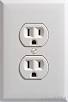 13	Emergency phoneFor Police, Fire, or Ambulance departments – Dial 911 from any fixed or mobile phone.14	Meeting contactMr Jeremy GLENN
NTIA/ITS
325 Broadway
Boulder, Colorado 80305 USA
Tel.: +1 720-902-1991
E-mail: jglenn@ntia.gov ______________Radiocommunication Bureau (BR)Radiocommunication Bureau (BR)Radiocommunication Bureau (BR)Circular Letter3/LCCE/47Circular Letter3/LCCE/4712 December 2023To Administrations of Member States of the ITU, Radiocommunication Sector Members,
ITU-R Associates and ITU Academia participating in the work of Radiocommunication Study Group 3To Administrations of Member States of the ITU, Radiocommunication Sector Members,
ITU-R Associates and ITU Academia participating in the work of Radiocommunication Study Group 3To Administrations of Member States of the ITU, Radiocommunication Sector Members,
ITU-R Associates and ITU Academia participating in the work of Radiocommunication Study Group 3Subject:Meetings of Working Parties 3J, 3K, 3L and 3M
(Denver, Colorado, USA, 29 May – 7 June 2024)–	Working Party –	Working Party –	Working Party –	Working Party Meetings of Working Parties 3J, 3K, 3L and 3M
(Denver, Colorado, USA, 29 May – 7 June 2024)–	Working Party –	Working Party –	Working Party –	Working Party Meetings of Working Parties 3J, 3K, 3L and 3M
(Denver, Colorado, USA, 29 May – 7 June 2024)–	Working Party –	Working Party –	Working Party –	Working Party Meetings of Working Parties 3J, 3K, 3L and 3M
(Denver, Colorado, USA, 29 May – 7 June 2024)–	Working Party –	Working Party –	Working Party –	Working Party Meetings of Working Parties 3J, 3K, 3L and 3M
(Denver, Colorado, USA, 29 May – 7 June 2024)–	Working Party –	Working Party –	Working Party –	Working Party Meetings of Working Parties 3J, 3K, 3L and 3M
(Denver, Colorado, USA, 29 May – 7 June 2024)–	Working Party –	Working Party –	Working Party –	Working Party GroupsMeeting datesDeadline for contributions
1600 hours UTCOpening sessionWorking Party 3J29 May-7 June 2024Friday, 17 May 2024Wednesday, 29 May 2024
starting at 0930 hoursWorking Party 3K29 May-7 June 2024Friday, 17 May 2024Wednesday, 29 May 2024
following Working Party 3J starting at 0930 hoursWorking Party 3L29 May-7 June 2024Friday, 17 May 2024Wednesday, 29 May 2024
following Working Parties 3J and 3K starting at 0930 hoursWorking Party 3M29 May-7 June 2024Friday, 17 May 2024Wednesday, 29 May 2024
following Working Parties 3J, 3K and 3L starting at 0930 hours